Table des matièresPage•	Introduction, par Bruno MAËS 		1•	Patrick DEMOUY, Le programme iconographique de la façade de Notre-Dame de Reims 
et les origines bibliques de la royauté sacrée  		5•	Franck COLLARD, Relater et représenter le sacre des rois dans les « Grandes 
chroniques de France »  		21•	Géraldine LAVIEILLE, Sacre et droit divin au temps des rois absolus. Contourner 
la médiation ecclésiale dans les représentations 		39•	Marion POUSPIN, Le sacre dans les pièces gothiques  		73•	Gérard SABATIER, Reims 1722-1775. Publier le sacre au temps des lumières. Enjeux 
et stratégies d’une médiation  		93•	Jean-François BOULANGER, 1825 : Sacre et théâtre  		141•	Bruno MAËS, Les Rois médecins  		151•	Annette BÄCHSTÄDT, "Ecce monarcha hic est primus Imperator & Caesar domo 
Austriae" : le sacre de l’Empereur Frédéric III à Rome (mars 1452)  		161•	Thomas NICKLAS, Le Sacre désacralisé ? Rituel, pratiques et représentations dans 
le Saint-Empire : l’exemple de l’élection et du couronnement de Maximilien II (1562)  		175•	Conclusions, par Patrick DEMOUY 		185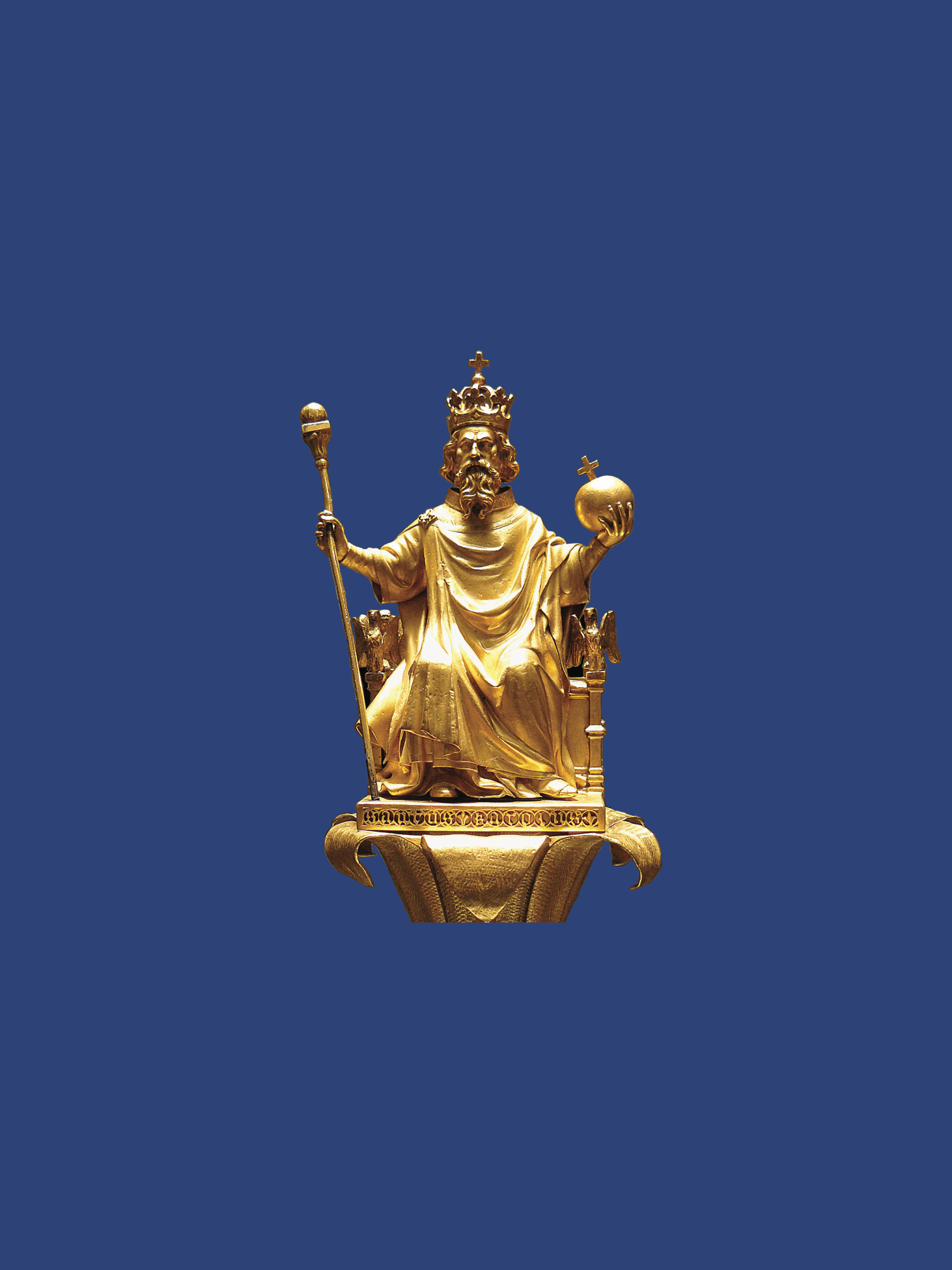 